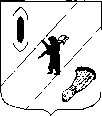 АДМИНИСТРАЦИЯ  ГАВРИЛОВ-ЯМСКОГОМУНИЦИПАЛЬНОГО  РАЙОНАПОСТАНОВЛЕНИЕ24.10.2018 № 1186О внесении изменений  в постановление Администрации Гаврилов-Ямского муниципального района от 13.12.2010 № 1789В соответствии с пунктом 3 статьи 69.2 Бюджетного кодекса Российской Федерации, руководствуясь статьей 26 Устава Гаврилов-Ямского муниципального района, АДМИНИСТРАЦИЯ МУНИЦИПАЛЬНОГО РАЙОНА ПОСТАНОВЛЯЕТ:1. Внести  в постановление Администрации Гаврилов-Ямского муниципального района от 13.12.2010 №1789 «Об утверждении Порядка проведения ежегодной  оценки потребности в предоставлении муниципальных услуг (работ)» следующие изменения:1.1. пункт 3 изложить в следующей редакции:«Контроль за исполнением постановления возложить на заместителя Главы Администрации  муниципального района  - начальника Управления финансов Баранову Е. В.»;1.2. в Порядке  проведения ежегодной  оценки потребности в предоставлении муниципальных услуг (работ), утверждённом постановлением,  пункт 2.1. изложить в следующей редакции:«2.1.	Оценка потребности проводится отдельно по каждой услуге (работе), оказываемой (выполняемой) муниципальными учреждениями Гаврилов-Ямского муниципального района за счёт средств бюджета Гаврилов-Ямского муниципального района (муниципальной услуге (работе), оказание (выполнение) которой планируется)».2.  Контроль  за исполнением постановления возложить на заместителя Главы Администрации  муниципального района  - начальника Управления финансов Баранову Е. В.3. Постановление опубликовать в официальном печатном издании и разместить на официальном сайте Администрации муниципального района в сети Интернет.4. Постановление вступает в силу с момента официального опубликования.Глава Администрациимуниципального района                                                        	 	В.И.Серебряков